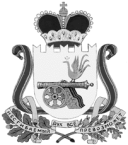 АДМИНИСТРАЦИЯВЯЗЬМА - БРЯНСКОГО СЕЛЬСКОГО ПОСЕЛЕНИЯВЯЗЕМСКОГО  РАЙОНА    СМОЛЕНСКОЙ  ОБЛАСТИП О С Т А Н О В Л Е Н И Еот 23.03.2016                                                                                                           № 26	В соответствии с Федеральным законом от 3 ноября 2015 года № 305-ФЗ «О внесении изменений в ст.13 Федерального закона «О порядке рассмотрения обращений граждан Российской Федерации», Уставом Вязьма - Брянского сельского поселения Вяземского района Смоленской области,Администрация Вязьма - Брянского сельского поселения Вяземского района Смоленской области    п о с т а н о в л я е т:	1. Внести в Инструкцию о порядке рассмотрения обращений граждан в Администрации Вязьма - Брянского сельского поселения Смоленского района Смоленской области, утвержденную постановлением Администрации Вязьма - Брянского сельского поселения Вяземского района Смоленской области от 31 июля 2014 года № 54 (в редакции постановления Администрации Вязьма - Брянского сельского поселения Вяземского района Смоленской области от 19.03.2015 № 15), следующие изменения:	1) Раздел 4 дополнить пунктом 4.3.1 следующего содержания:  	«4.3.1 Отдельные категории граждан в случаях, предусмотренных законодательством Российской Федерации, пользуются правом на личный прием в первоочередном порядке.».	2) По всему тексту слова «Глава Администрации» в соответствующих числе и падеже заменить словами «Глава муниципального образования» в соответствующих числе и падеже.2. Обнародовать настоящее постановление на информационном стенде и разместить на официальном сайте Администрации Вязьма-Брянского сельского поселения Вяземского района Смоленской области в информационно-телекоммуникационной сети «Интернет» (v-bryanskaya.ru).3. Контроль за исполнением настоящего постановления оставляю за собой.И.п. Главы муниципального образованияВязьма - Брянского  сельского поселения Смоленского района Смоленской области                                              Е.В. ОрзулО внесении изменений в Инструкцию о порядке рассмотрения обращений граждан в Администрации Вязьма - Брянского сельского поселения Вяземского района Смоленской области